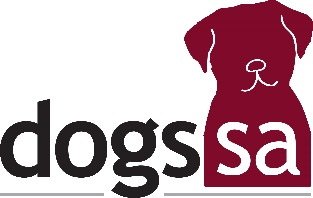 Conformation Draft ScheduleSIZE:  Full page $410 – ½ page $213		MONTH OF PUBLICATION: . . . . . . . . . . . . . . . . . . . . . . . . . . . . 	        1/3 page $142 –  ¼ page $116		(Payment to be attached)								ENTRIES CLOSE  . . . . . . . . . . . . . . . . . . . . . . . . . . . . . .AFFILIATE		. . . . . . . . . . . . . . . . . . . . . . . . . . . . . . . . . . . . . . . . . . . . . . . . . . . . . . . . . . . . . . . . . . . . . . .TYPE OF EXHIBITION	Championship Show	         Open Show	     Parade	           (Delete inapplicable)                                           To be held under the Constitution and Rules of the SACA Inc.SPONSORED BY		. . . . . . . . . . . . . . . . . . . . . . . . . . . . . . . . . . . . . . . . . . . . . . . . . . . . . . . . . . . . . . . . . . . . . . .VENUE	. . . . . . . . . . . . . . . . . . . . . . . . . . . . . . . . . . . . . . . . . . .  DATE and TIME . . . . . . . . . . . . . . . . . . . . . . . . . . .JUDGES	:	Group 1		. . . . . . . . . . . . . . . . . . . . . . . . . . . . . . . . . . . . . . . . . . . . . . . . . . . . . . . . . . . . . . . . . . . . . . . . . . . . . .  Group 2		. . . . . . . . . . . . . . . . . . . . . . . . . . . . . . . . . . . . . . . . . . . . . . . . . . . . . . . . . . . . . . . . . . . . . . . . . . . . . .Group 3		. . . . . . . . . . . . . . . . . . . . . . . . . . . . . . . . . . . . . . . . . . . . . . . . . . . . . . . . . . . . . . . . . . . . . . . . . . . . . .Group 4		. . . . . . . . . . . . . . . . . . . . . . . . . . . . . . . . . . . . . . . . . . . . . . . . . . . . . . . . . . . . . . . . . . . . . . . . . . . . . .Group 5		. . . . . . . . . . . . . . . . . . . . . . . . . . . . . . . . . . . . . . . . . . . . . . . . . . . . . . . . . . . . . . . . . . . . . . . . . . . . . .Group 6		. . . . . . . . . . . . . . . . . . . . . . . . . . . . . . . . . . . . . . . . . . . . . . . . . . . . . . . . . . . . . . . . . . . . . . . . . . . . . . Group 7		. . . . . . . . . . . . . . . . . . . . . . . . . . . . . . . . . . . . . . . . . . . . . . . . . . . . . . . . . . . . . . . . . . . . . . . . . . . . . .General Specials	            . . . . . . . . . . . . . . . . . . . . . . . . . . . . . . . . . . . . . . . . . . . . . . . . . . . . . . . . . . . . . . . . . . . . . . . . RESERVE JUDGE   . . . . . . . . . . . . . . . . . . . . . . . . . . . . . . . . . . . . . . . . . . . . . . . . . .	The Club reserves the right to appoint a Reserve Judge if necessarySHOW MANAGER  . . . . . . . . . . . . . . . . . . . . . . . . . . . .  SACA REPRESENTATIVE . . . . . . . . . . . . . . . . . . . . . . . . . .   STEWARDS	To be contracted and copies of contracts lodged with the SACA Office thirty (30) days prior to the proposed date of the exhibition.  Stewards will not be listed for publication in the Dogs SA magazine   MEMBERSHIP	Single $. . . . . . . . . . . . . .     Double $ . . . . . . . . . . . . . . .  . .    Pensioner $ . . . . . . . . . . . . . . . . . .  					Junior $ . . . . . . . . . . . . . .    Financial Year . . . . . . . . . . . . . . . . . .  to  . . . . . . . . . . . . . . . . . . . . . .  ENTRY FEES	Members $ . . . . . . . . . . . . . . . . . . . . . . . . . . . Non-Members $ . . . . . . . . . . . . . . . . . . . . . . . . . . . . 			. . . . . . . . . . . . . . . . . . . . . . . . . . . . . . . . . . . . . . . . . . . . . . . . . . . . . . . . . . . . . . . . . . . . . . . . . . . . . .			. . . . . . . . . . . . . . . . . . . . . . . . . . . . . . . . . . . . . . . . . . . . . . . . . . . . . . . . . . . . . . . . . . . . . . . . . . . . . . CATALOGUES	$ . . . . . . . . . . . . . . . . . . .  Prepaid. (Full Breeding please)If applicableADMISSION AGRICULTURAL SOCIETIES:     Adults $ . . . . . . . . . . . . . . . . . .  Pensioners $ . . . . . . . . . . . . . . . . . . 						       Children $ . . . . . . . . . . . . . . . . . . .        Cars $ . . . . . . . . . . . . . . . . . .CLASSES	1,     2,    3,     4,     5,    6,     7,     8,    9,     10,    14, 	11,     18 Neutered  					1A,   2A,  3A,   4A,  5A,  6A,  7A,  8A,  9A,  10A, 14A  11A,     18A Neutered***Delete classes not required ***			(Class 12, 12A Veteran, entire dogs or bitches, can only be listed at Specialist Club Championship shows)SPECIAL CLASSES to be judged after General Specials . . . . . . . . . . . . . . . . . . . . . . . . . . . . . . . . . . . . . . . . . . . . . . . . . . . . . . . . . . . . . . . . . . . . . . . . . . . . . . . . . . . . . . . . . . . . . . . . . . . . . . . . . . . . . . . . . . . . . . . . . . . . . . . . . . . . . . . . . . . . . . . . . . . . . . . . . . . . . . . . . . . . . . . . . . . . . . . . . . . . . . . . . . . . . . . . . . . . . . . . . . . . . . . . . . . . . . . . . . . . . . . . . . . . . . . . . . . . . . . . . . . . . . . . . . . . . . . . . . . . . . . . . . . . . . . . . . . . . . . . . . . . . . . . . . . . . . . . . . . . . . . . . . . . . . . . . . . . . . . . . . .. . . . . . . . . . . . . . . . . . . . . . . . . . . . . . . . . . . . . . . . . . . . . . . . . . . . . . . . . . . . . . . . . . . . . . . . . . . . . . . . . . . . . . . . . . . . Junior Showmanship competition to be held:       Yes  /  No 	(if yes, please provide day & time)ORDER OF JUDGING . . . . . . . . . . . . . . . . . . . . . . . . . . . . . . . . . . . . . . . . . . . . . . . . . . . . . . . . . . . . . . . . . . . . . . . . . .. . . . . . . . . . . . . . . . . . . . . . . . . . . . . . . . . . . . . . . . . . . . . . . . . . . . . . . . . . . . . . . . . . . . . . . . . . . . . . . . . . . . . . . . . . . . . . . . . . . . . . . . . . . . . . . . . . . . . . . . . . . . . . . . . . . . . . . . . . . . . . . . . . . . . . . . . . . . . . . . . . . . . . . . . . . . . . . . . . . . . . . . . . . . . . . . . . . . . . . . . . . . . . . . . . . . . . . . . . . . . . . . . . . . . . . . . . . . . . . . . . . . . . . . . . . . . . . . . . . . . . . . . . . . . . . . . . . . AWARDS (delete inapplicable)Trophy and Sash for all in Show AwardsTrophy and Sash for Best in Group, Runner-up, Puppy and Baby Puppy in GroupCash and Sash for all in Show AwardsCash and Sash for Best in Group, Runner-up, Puppy and Baby Puppy in GroupSashes only – For all other in Group Awards.Catering -  Available  /  UnavailableENTRIES TO The Secretary / Convenor : . . . . . . . . . . . . . . . . . . . . . . . . . . . . . . . . . . . . . . . . . . . . . . . . . . . . . . . . . . .  . . . . . . . . . . . . . . . . . . . . . . . . . . . . . . . . . . . . . . . . . . . . . . . . . . . . . . . . . . . . . . . .     Phone . . . . . . . . . . . . . . . . . . . . .  Mobile contact, show day only . . . . . . . . . . . . . . . . . . . . . . . . . . . . . . . . . . . SSAE for return of Exhibit Numbers  /  SSAE for acknowledgement of entries  . . . . . . . . . . . . . . . . . . . . . . . . . . . . . . . . . . . . . . . . . . . . . . . . . . . . . . . . . . . . . . . . . . . . . . . . . . . . . . . . . . . . . . . . . . . . HOT WEATHER POLICY INSTRUCTIONS: . . . . . . . . . . . . . . . . . . . . . . . . . . . . . . . . . . . . . . . . . . . . . . . . . . . . . . . . .=======================================================================================Submit to the DOGS SA Office – 1 original copy onlySchedules MUST be accompanied by copies of completed Judges and SACA Representative contracts for ALL contracted persons.Clubs are reminded that Conformation Schedules must be submitted for approval 90 DAYS prior to the exhibition. The copy closing date for publication in the DOGS SA magazine is six (6) weeks prior to the first day of the month of publication. Exhibitions can only be advertised by an Affiliated Club, ie – Club magazines, Websites etc -  following approval of the Schedule by the DOGS SA Office.